УДК ХХ.ХХЗАГОЛОВОК СТАТЬИИванов Сергей Сергеевич,кандидат архитектуры, доцент,Уральский государственный архитектурно-художественныйуниверситет имени Н.С. Алфёрова, г. Екатеринбург,e-mail: ivanov@example.comАннотация. Аннотация статьи (выравнивание по ширине, обычное начертание шрифта, кегль 12). Рекомендуемый объем аннотации — 500–700 знаков. Текст аннотации должен отражать целевую установку, актуальность и новизну публикации (не рекомендуется начинать аннотацию словами «В статье…» и использовать выражение «автор считает…»).Ключевые слова: 5–7 ключевых слов, отражающих тему и содержание статьи и позволяющих классифицировать ее в электронных поисковых системах (обычное начертание шрифта).ARTICLE TITLESergey Ivanov,Candidate of Architecture, Associate Professor,Ural State University of Architecture 
and Art named after N.S. Alferov, Yekaterinburg,e-mail: ivanov@example.comAbstract. Abstract of the article (size 12). The recommended annotation size is 500-700 characters. The text of the abstract should reflect the purpose, relevance and novelty of the publication (it is not recommended to start the annotation with the words "In the article ..." and use the expression " the author considers...").Keywords: 5-7 keywords reflecting the subject and content of the article and allowing it to be classified in electronic search enginesСюда поместите текст статьи. Объем статьи вместе с примечаниями — от 5 до 7 страниц печатного текста. Текст должен быть напечатан в текстовом редакторе Microsoft Word, формат А4, поля — 2 см со всех сторон, шрифт — Times New Roman, кегль — 14, межстрочный интервал — 1, абзацный отступ (красная строка) — 1,25, ориентация книжная, без переносов.Название файла – фамилия автора: "Иванов_статья.doc". Рисунки вставляются в текст с параметром обтекания – «в тексте», с подрисуночными подписями вида: Рис. 1. Название рисунка (точку в конце не надо), если рисунков более одного. Если рисунок один, ссылки из текста имеют вид (см. рисунок), в подрисуночной подписи – как на образце ниже. Ссылки на рисунки из текста обязательны. 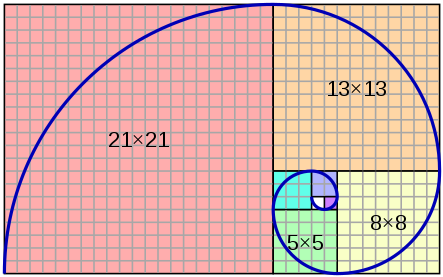 Рисунок. Подрисуночная подписьПри составлении списка литературы следует придерживаться ГОСТ Р 7.0.100-2018 «Библиографическая запись. Библиографическое описание. Общие требования и правила составления». Электронные ресурсы оформляются наряду с другими источниками исследования. Список формируется в порядке упоминания в тексте. Оформлять ссылки в тексте на соответствующий источник списка литературы следует в квадратных скобках, например, [1, с. 277]. Использование автоматических постраничных ссылок не допускается.Список использованных источниковКедринский А.А. Основы реставрации памятников архитектуры: обобщение опыта школы ленинградских реставраторов: учеб. пособие / А.А. Кедринский. – М.: Изобраз. искусство, 1999. – 182 с.Беломоева О.Г. Этнокультурная традиция в контексте современной художественной практики / О.Г. Беломоева // Финно-угорский мир. – 2009. – № 3. – С. 58–65.Варламова Л.Н. Управление документацией: англо-русский аннотированный словарь стандартизированной терминологии / Л.Н. Варламова, Л.С. Баюн, К.А. Бастрикова. – Москва: Спутник+, 2017. – 398 с. Коляда Е.М. Дворцы и парки Крыма XIX–XХ века, история создания и стилистическая характеристика: дис. … канд. искусствоведения. / Е.М. Коляда. – СПб., 2002. – 181с.СанПиН 2.2.1/2.1.1.1278-03. Гигиенические требования к естественному, искусственному и совмещенному освещению жилых и общественных зданий: с изм. от 15 марта 2010 г. // Меганорм: [сайт]. – URL: https://meganorm.ru/Data2/1/4294844/4294844923.htm (дата обращения: 28.08.2019).Об образовании в Российской Федерации: Федеральный закон от 29.12.2012 № 273-ФЗ: с изм. на 26 июля 2019 г. // Техэксперт: [сайт]. – URL: http://docs.cntd.ru/document/zakon-rf-ob-obrazovanii-v-rossijskoj-federacii (дата обращения: 28.09.2019).eLIBRARY.RU: научная электронная библиотека: сайт. – Москва, 2000. – URL: https://elibrary.ru (дата обращения: 03.09.2019).